Inleiding De Mondiale Raad Lokeren ondersteunt projecten in het Globale Zuiden met een subsidie, binnen de budgettaire mogelijkheden. Dit is een van de manieren waarop de Mondiale Raad inhoud geeft aan zijn opdracht tot internationale solidariteit.Een subsidieaanvraag gebeurt met dit formulier en wordt ingediend bij de Dienst Diversiteit en Participatie van de stad Lokeren (diversiteitenparticipatie@lokeren.be, tel. 09 235 03 78).
Zorg voor een zorgvuldige aanvraag en tijdige indiening, conform het subsidiereglement.
1. Wie is de aanvrager?De aanvrager kan een individu, een groep (bijv. een samenwerkingsverband, een buurtcomité), een vereniging (feitelijk of VZW), of  een organisatie (instelling, jeugdbeweging, school …) zijn.Indien een individu:
Indien een groep, vereniging of organisatie:
        Bank:


2. Toon de gedragenheid aan.De Mondiale Raad vindt het belangrijk dat de aanvrager inspanningen doet om de Lokerse bevolking, of bepaalde doelgroepen in Lokeren, te informeren en te sensibiliseren om het draagvlak voor internationale solidariteit te helpen verbreden. 3. Omschrijf het project.De Mondiale Raad wil een helder beeld krijgen van het project om dit zo correct mogelijk te kunnen beoordelen. 4. Financiën.



5. Verbintenissen.Bij een volgende aanvraag of een aanvraag voor een volgende fase wordt een overzicht van het verloop, een financieel verslag en een evaluatie  van de voorafgaande activiteiten in het kader van het project  toegevoegd. 
De aanvrager verbindt er zich toe om een activiteitenverslag, financieel verslag en evaluatie over het lopende project te bezorgen aan de Mondiale Raad (Dienst Diversiteit en Participatie van de stad Lokeren), max. een jaar na ontvangst van de subsidie. 
De aanvrager verklaart dit aanvraagformulier correct te hebben ingevuld. 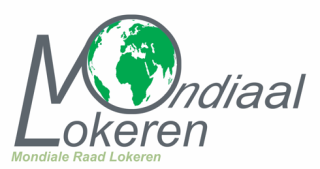 Aanvraagformulier projectsubsidies bij Mondiale Raad LokerenNaam:Domicilie: straat, nr, gemeente Telefoon:E-mailadres:Naam en aard:Activiteit en werkgebied:Indien van toepassing:
Adres van zetel/vestigingVerantwoordelijke:
   Adres:
   Telefoon:
   Emailadres:Contactpersoon:
   Adres:
   Telefoon:
   Emailadres:Telefoon:E-mailadres:Bank:Rekeningnummer:BEWat is als aanvrager uw ervaring met projecten in het Globale Zuiden:
Wat is de band van de aanvrager met het project, waarvoor de subsidieaanvraag gebeurt (op welke wijze is de aanvrager er betrokken, op welke wijze is de aanvrager er actief):
Wat doet of is de aanvrager van plan om het project bekend te maken bij de Lokeraar:
Welke informatie- of sensibiliseringsacties worden gedaan of voorzien in Lokeren:Waar situeert het project zich (land, streek, dorp …):
Wie zijn de lokale partners in het Zuiden die het project beheren of superviseren, wat is hun taak:
Wat zijn de doelstellingen van het project (over welke thema’s gaat het, aan welke sustainable development goals/SDG’s komt het project tegemoet):
Wie zijn de doelgroepen:Welke werkwijze of aanpak wordt gehanteerd:
Wat is de planning (start, fasering, einde, opeenvolging van acties…):
Hoe is de verdeling van de verantwoordelijkheden (bestuur, uitvoering, omkadering…):
Worden de begunstigden of de lokale bevolking betrokken bij het bestuur en/of de uitvoering (op welke manier), krijgen zij verantwoordelijkheid:
Wordt de ev. partnerorganisatie versterkt (qua kennis, invloed…):Wat is de positieve impact van het project, wordt er een blijvende verandering bereikt, wordt het project na verloop van tijd zelfredzaam, is er kans op een vermenigvuldigingseffect:
Geef ons het financieel plan/begroting van het project, of van de lopende/aankomende fase:Welke financiële bijdrage vraagt u van de Mondiale Raad, verduidelijk waaraan de gevraagde subsidie zal worden besteed:Naam:Datum:Handtekening:

